Številka: 06180-2363/2022-3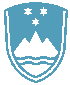 Datum: 5.12.2022POROČILO O REDNEM INŠPEKCIJSKEM PREGLEDU NAPRAVE, KI LAHKO POVZROČI ONESNAŽEVANJE OKOLJA VEČJEGA OBSEGAZavezanec: LTH Castings d.o.o., Vincarje 2, 4220 Škofja LokaNaprava / lokacija:Naprava za taljenje in litje aluminija, vključno zlitinObrat Ljubljana, Litostrojska cesta 46, LjubljanaDatum pregleda: 6.9.2022Okoljevarstveno dovoljenje (OVD) številka:35407-4/2006-12 z dne 20.04.2009, odločba o spremembi OVD številka 35406-41/2013-9 z dne 12.8.2015, odločba o spremembi OVD številka 35406-42/2015-6 z dne 22.10.2015, odločba o spremembi OVD številka 35406-28/2016-8 z dne 20.12.2016.Usklajenost z OVD: DA - v obsegu navedenem v zapisniku številka 06182-1577/2021-11 z dne 6.9.2022Na inšpekcijskem pregledu v zvezi s predmetom nadzora ni bilo ugotovljenih nepravilnosti.Zaključki / naslednje aktivnosti:Naslednji redni inšpekcijski pregled bo opravljen glede na plan dela inšpekcije za okolje, izredni po potrebi.